2019 PRESEASON CAMP FORM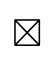 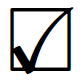 Please indicate which preseason camp you would like to register for with a        or a      WEEK ONE CAMPSWEEK TWO CAMPS* For Interac e-Transfers, please email relevant information to registrar@lpcha.ca PLEASE SEND COMPLETED REGISTRATION FORM TO registrar@lpcha.caPLAYER’S NAME:PLAYER’S NAME:PLAYER’S NAME:PLAYER’S NAME:PLAYER’S NAME:ADDRESS:ADDRESS:ADDRESS:UNIT:CITY:PROVINCE:PROVINCE:PROVINCE:POSTAL CODE:POSTAL CODE:POSTAL CODE:PHONE 1:PHONE 1:PHONE 1:PHONE 1:(     )(     )PHONE 2:PHONE 2:PHONE 2:(      )(      )(      )BIRTH DATE:BIRTH DATE:BIRTH DATE:YYYY/MM/DDYYYY/MM/DDAGE:EMAIL:EMAIL:MEDICAL CONDITIONS:MEDICAL CONDITIONS:MEDICAL CONDITIONS:MEDICAL CONDITIONS:MEDICAL CONDITIONS:MEDICAL CONDITIONS:TEAM:TEAM:POSITION:POSITION:POSITION:LEVEL:LEVEL:REGISTERED WITH LORNE PARK CLARKSON HOCKEY ASSOC.:REGISTERED WITH LORNE PARK CLARKSON HOCKEY ASSOC.:REGISTERED WITH LORNE PARK CLARKSON HOCKEY ASSOC.:REGISTERED WITH LORNE PARK CLARKSON HOCKEY ASSOC.:REGISTERED WITH LORNE PARK CLARKSON HOCKEY ASSOC.:REGISTERED WITH LORNE PARK CLARKSON HOCKEY ASSOC.:REGISTERED WITH LORNE PARK CLARKSON HOCKEY ASSOC.:REGISTERED WITH LORNE PARK CLARKSON HOCKEY ASSOC.:REGISTERED WITH LORNE PARK CLARKSON HOCKEY ASSOC.:REGISTERED WITH LORNE PARK CLARKSON HOCKEY ASSOC.:REGISTERED WITH LORNE PARK CLARKSON HOCKEY ASSOC.:REGISTERED WITH LORNE PARK CLARKSON HOCKEY ASSOC.:REGISTERED WITH LORNE PARK CLARKSON HOCKEY ASSOC.:REGISTERED WITH LORNE PARK CLARKSON HOCKEY ASSOC.:REGISTERED WITH LORNE PARK CLARKSON HOCKEY ASSOC.:YES NOYES NOYES NOYES NOCheck oneMon Aug 26Tues Aug 27Wed Aug 28Thurs Aug 29$80Learn to Skate(ages 4-7 years)6:15 to 7:05 pm6:15 to 7:05 PM6:15 to 7:05 PM6:15 to 7:05 PM$80Power Skating(ages 7-10 years)7:15 to 8:05 pm7:15 to 8:05 pm7:15 to 8:05 pm7:15 to 8:05 pm$80Power Skating(ages 11-15 years)8:15 to 9:05 pm8:15 to 9:05 pm8:15 to 9:05 pm8:15 to 9:05 pmCheck oneTues Sept 3Wed Sept 4Thurs Sept 5$60Skill Building Camp(ages 4-6 years)5:15 to 6:05 pm5:15 to 6:05 PM5:15 to 6:05 PM$60Skill Building Camp(ages 7-9 years)6:15 to 7:05 pm6:15 to 7:05 pm6:15 to 7:05 pm$60Skill Building Camp(ages 10-11 years)7:15 to 8:05 pm7:15 to 8:05 pm7:15 to 8:05 pm$60Skill Building Camp(ages 12-15 years)8:15 to 9:05 pm8:15 to 9:05 pm8:15 to 9:05 pmPayment typeInteracCredit CardCredit Card type_______________Card Number:__________________________Expiry: YYYY/MMParent/Guardian Name:Parent/Guardian Signature:Parent/Guardian Signature:Date: